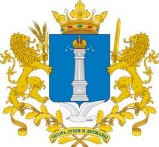 Уважаемый Роман Евгеньевич!Управление контроля (надзора) и регуляторной политики администрации Губернатора Ульяновской области по результатам рассмотрения проекта постановления Правительства Ульяновской области «Об утверждении Требований по предотвращению гибели объектов животного мира при осуществлении производственных процессов, а также при эксплуатации транспортных магистралей, трубопроводов, линий связи и электропередачи на территории Ульяновской области» направляет следующее заключение.Заключениеоб оценке регулирующего воздействия проекта постановления Правительства Ульяновской области «Об утверждении Требований по предотвращению гибели объектов животного мира при осуществлении производственных процессов, а также при эксплуатации транспортных магистралей, трубопроводов, линий связи и электропередачи на территории Ульяновской области»Рассмотрев в соответствии с Законом Ульяновской области от 05.11.2013 № 201-ЗО «О порядке проведения оценки регулирующего воздействия проектов нормативных правовых актов Ульяновской области и проектов муниципальных нормативных правовых актов, порядке проведения экспертизы нормативных правовых актов Ульяновской области и муниципальных нормативных правовых актов, затрагивающих вопросы осуществления предпринимательской и инвестиционной деятельности, и порядке проведения оценки фактического воздействия нормативных правовых актов Ульяновской области», пунктом 4.2 раздела 4 Положения о проведении оценки регулирующего воздействия проектов нормативных правовых актов Ульяновской области, утверждённого постановлением Правительства Ульяновской области от 16.12.2013 № 607-П «Об утверждении Положения о проведении оценки регулирующего воздействия проектов нормативных правовых актов Ульяновской области и признании утратившими силу отдельных постановлений (отдельного положения постановления) Правительства Ульяновской области» (далее – Положение), распоряжением Губернатора Ульяновской области от 28.11.2019 № 1440-р «Об утверждении Положения об управлении контроля (надзора) и регуляторной политики администрации Губернатора Ульяновской области» проект постановления Правительства Ульяновской области «Об утверждении Требований по предотвращению гибели объектов животного мира при осуществлении производственных процессов, а также при эксплуатации транспортных магистралей, трубопроводов, линий связи и электропередачи на территории Ульяновской области» (далее – проект акта), подготовленный и направленный для подготовки настоящего заключения Министерством природы и цикличной экономики Ульяновской области (далее – разработчик акта), Правительство Ульяновской области сообщает следующее.1. Описание предлагаемого правового регулирования.Проект акта разработан в соответствии со статьёй 28 Федерального закона от 24.04.1995 № 52-ФЗ «О животном мире» и пунктом 8 Требований по предотвращению гибели объектов животного мира при осуществлении производственных процессов, а также при эксплуатации транспортных магистралей трубопроводов, линий связи и электропередачи, утверждённых постановлением Правительства Российской Федерации от 13.08.1996 № 997 «Об утверждении Требований по предотвращению гибели объектов животного мира при осуществлении производственных процессов, а также при эксплуатации транспортных магистралей трубопроводов, линий связи и электропередачи».Проект акта устанавливает требования, подлежащие выполнению при осуществлении производственных процессов в сельском, лесном хозяйстве и лесной промышленности, на производственных площадках с открыто размещённым оборудованием, гидросооружениях и водохранилищах, в местах размещения сырья и вспомогательных материалов, на водных транспортных путях и магистралях автомобильного, железнодорожного транспорта и аэродромах, а также при эксплуатации трубопроводов, линий электропередачи мощностью от 6 кВ и выше и линий проводной связи.Проектом акта регламентируется производственная деятельность в целях предотвращения гибели объектов животного мира, обитающих в условиях естественной свободы, за исключением объектов животного мира, находящихся на особо охраняемых природных территориях федерального значения, в результате:1) изменения среды обитания и нарушения путей миграции;2) попадания в водозаборные сооружения, узлы производственного оборудования, под движущийся транспорт и сельскохозяйственные машины;3) строительства промышленных и других объектов, добычи, переработки и транспортировки сырья;4) столкновения с проводами и электрошока, воздействия электромагнитных полей, шума, вибрации;5) технологических процессов животноводства и растениеводства.Постановление вступает в силу с 1 сентября 2022 года и действует в течении шести лет со дня его вступления в силу.В целом принятие проекта акта направлено на минимизацию гибели объектов животного мира на территории Ульяновской области при осуществлении производственных процессов.Необходимо отметить, что рассматриваемый проект акта является доработанным по итогам рассмотрения ранее направленного отрицательного заключения по результатам проведения оценки регулирующего воздействия. Указанные замечания разработчиком акта устранены.2. Проблема, на решение которой направлен предлагаемый способ правового регулирования, оценка негативных эффектов, возникающих в связи с наличием рассматриваемой проблемы.Абзацем 6 статьи 28 Федерального закона от 24.04.1995 № 52-ФЗ 
«О животном мире» предусмотрено, что требования к предотвращению гибели объектов животного мира при осуществлении производственных процессов, а также при эксплуатации транспортных магистралей, трубопроводов и линий связи и электропередачи разрабатываются специально уполномоченными государственными органами по охране, контролю и регулированию использования объектов животного мира и среды их обитания в соответствии с разграничением полномочий, предусмотренным статьями 5 и 6 указанного Федерального закона, и утверждаются соответственно Правительством Российской Федерации и высшим исполнительным органом государственной власти субъекта Российской Федерации.Пунктом 8 Требований по предотвращению гибели объектов животного мира при осуществлении производственных процессов, а также при эксплуатации транспортных магистралей трубопроводов, линий связи и электропередачи, утверждённых постановлением Правительства Российской Федерации от 13.08.1996 № 997 «Об утверждении Требований по предотвращению гибели объектов животного мира при осуществлении производственных процессов, а также при эксплуатации транспортных магистралей трубопроводов, линий связи и электропередачи», определено, что органы исполнительной власти субъектов Российской Федерации применительно к указанным Требованиям утверждают требования по предотвращению гибели объектов животного мира при осуществлении производственных процессов, а также при эксплуатации транспортных магистралей, трубопроводов, линий связи и электропередачи на территориях субъектов Российской Федерации с учётом их природных и других особенностей.В настоящее время в Ульяновской области не принят нормативный правовой акт, устанавливающий требования к предотвращению гибели объектов животного мира при осуществлении производственных процессов, а также при эксплуатации транспортных магистралей, трубопроводов и линий связи и электропередачи.Таким образом, принятие проекта акта направлено на исполнение требований федерального законодательства, а также предотвращения гибели объектов животного мира при осуществлении производственной деятельности на территории Ульяновской области.3. Обоснование целей предлагаемого правового регулирования.По мнению разработчика акта, основной целью разработки предлагаемого правового регулирования является:Таблица 1В целом, принятие проекта акта будет способствовать созданию условий для сохранения биологического баланса животного мира на территории Ульяновской области.4. Анализ международного опыта, опыта субъектов Российской Федерации в соответствующей сфере.По итогам мониторинга регионального законодательства в части утверждения требований по предотвращению гибели объектов животного мира при осуществлении производственных процессов, а также при эксплуатации транспортных магистралей трубопроводов, линий связи и электропередачи установлено, что схожие нормативные правовые акты приняты во многих субъектах Российской Федерации. Так, например:- постановление Кабинета Министров Республики Татарстан от 15.09.2000 № 669 «О Требованиях по предотвращению гибели объектов животного мира при осуществлении производственных процессов, а также при эксплуатации транспортных магистралей, трубопроводов, линий связи и электропередачи на территории Республики Татарстан»;- постановление администрации Владимирской области от 28.10.2016 
№ 958 «Об утверждении требований по предотвращению гибели объектов животного мира при осуществлении производственных процессов, а также при эксплуатации транспортных магистралей, трубопроводов, линий связи и электропередачи на территории Владимирской области»;- постановление Правительства Самарской области от 30.12.2011 № 880 «Об утверждении Требований по предотвращению гибели объектов животного мира при осуществлении производственных процессов, а также при эксплуатации транспортных магистралей, трубопроводов, линий связи и электропередачи на территории Самарской области»;- постановление Правительства Московской области от 28.12.2009 
№ 1162/55 «Об утверждении Требований по предотвращению гибели объектов животного мира при осуществлении производственных процессов, а также при эксплуатации транспортных магистралей, трубопроводов, линий связи и электропередачи на территории Московской области».Таким образом, по результатам регионального мониторинга можно сделать вывод об определённой степени эффективности предлагаемого правового регулирования.5. Анализ предлагаемого правового регулирования и иных возможных способов решения проблемы.Согласно открытым данным, существует множество факторов, влияющих на животный мир, но одним из основных является антропогенный фактор.В результате хозяйственной деятельности (вырубка лесов, распашка целинных земель, осушение болот, строительство водохранилищ и каналов, строительства городов, прокладки дорог и трубопроводов, и т.д.) меняются привычные места обитания животных, условия их существования, что вносит фактор беспокойства, и, в конечном итоге, приводит к гибели животных. Так, много животных погибает во время обработки и сбора урожая, а также под колесами автотранспорта. Альтернативным вариантом решения проблемы является отказ от рассматриваемого регулирования, т.е. сохранение ситуации «статус-кво». Однако данный вариант будет противоречить требованиям федерального законодательства в части необходимости разработки субъектом Российской Федерации требований к предотвращению гибели объектов животного мира при осуществлении производственных процессов, а также при эксплуатации транспортных магистралей, трубопроводов и линий связи и электропередачи, а также будет способствовать усугублению ситуации с гибелью объектов животного мира при осуществлении производственной деятельности на территории Ульяновской области.Таким образом, наиболее оптимальным вариантом решения проблемы является принятие рассматриваемого правового регулирования.6. Анализ основных групп участников отношений, интересы которых будут затронуты предлагаемым правовым регулированием.По информации разработчика акта, основными группами участников общественных отношений, интересы которых будут затронуты рассматриваемым правовым регулированием, являются юридические лица независимо от их организационно-правовой формы, а также физические лица, осуществляющие предпринимательскую деятельность без образования юридического лица.Количественная оценка непосредственных адресатов правового регулирования разработчиком акта не представлена.7. Выводы по результатам проведения оценки регулирующего воздействия.По итогам оценки регулирующего воздействия считаем, что проект акта не содержит положений, устанавливающих избыточные обязанности, запреты и ограничения для субъектов предпринимательской и иной экономической деятельности или способствующих их введению, а также положений, способствующих возникновению необоснованных расходов субъектов предпринимательской и иной экономической деятельности и областного бюджета Ульяновской области.Начальник управления контроля (надзора)и регуляторной политики администрацииГубернатора Ульяновской области                                                       Ю.В.Казаков [МЕСТО ДЛЯ ПОДПИСИ]Артемьев Евгений ВячеславовичЕгоров Александр Алексеевич58-91-95ПРАВИТЕЛЬСТВО УЛЬЯНОВСКОЙ ОБЛАСТИСоборная пл., д. 1, г. Ульяновск, 432017, тел./факс (8422) 58-93-43; e-mail: mail@ulgov.ru, http://www.ulgov.ruОКПО 00022237, ОГРН 1027301175110 ИНН/КПП 7325001144/732501001ПРАВИТЕЛЬСТВО УЛЬЯНОВСКОЙ ОБЛАСТИСоборная пл., д. 1, г. Ульяновск, 432017, тел./факс (8422) 58-93-43; e-mail: mail@ulgov.ru, http://www.ulgov.ruОКПО 00022237, ОГРН 1027301175110 ИНН/КПП 7325001144/732501001ПРАВИТЕЛЬСТВО УЛЬЯНОВСКОЙ ОБЛАСТИСоборная пл., д. 1, г. Ульяновск, 432017, тел./факс (8422) 58-93-43; e-mail: mail@ulgov.ru, http://www.ulgov.ruОКПО 00022237, ОГРН 1027301175110 ИНН/КПП 7325001144/732501001ПРАВИТЕЛЬСТВО УЛЬЯНОВСКОЙ ОБЛАСТИСоборная пл., д. 1, г. Ульяновск, 432017, тел./факс (8422) 58-93-43; e-mail: mail@ulgov.ru, http://www.ulgov.ruОКПО 00022237, ОГРН 1027301175110 ИНН/КПП 7325001144/732501001ПРАВИТЕЛЬСТВО УЛЬЯНОВСКОЙ ОБЛАСТИСоборная пл., д. 1, г. Ульяновск, 432017, тел./факс (8422) 58-93-43; e-mail: mail@ulgov.ru, http://www.ulgov.ruОКПО 00022237, ОГРН 1027301175110 ИНН/КПП 7325001144/732501001ПРАВИТЕЛЬСТВО УЛЬЯНОВСКОЙ ОБЛАСТИСоборная пл., д. 1, г. Ульяновск, 432017, тел./факс (8422) 58-93-43; e-mail: mail@ulgov.ru, http://www.ulgov.ruОКПО 00022237, ОГРН 1027301175110 ИНН/КПП 7325001144/732501001[МЕСТО ДЛЯ ШТАМПА][МЕСТО ДЛЯ ШТАМПА][МЕСТО ДЛЯ ШТАМПА][МЕСТО ДЛЯ ШТАМПА]На №73-ИОГВ-10-01/2239вн от22.12.2021Исполняющему обязанностиМинистра природы и цикличной экономикиУльяновской областиКирпичникову Р.Е.Исполняющему обязанностиМинистра природы и цикличной экономикиУльяновской областиКирпичникову Р.Е.О направлении заключения об оценке регулирующего воздействияО направлении заключения об оценке регулирующего воздействияО направлении заключения об оценке регулирующего воздействияО направлении заключения об оценке регулирующего воздействияИсполняющему обязанностиМинистра природы и цикличной экономикиУльяновской областиКирпичникову Р.Е.Описание целей предлагаемого правового регулирования, их соотношение с проблемойСроки достижения целей предлагаемого правового регулированияИндикаторы достижения целей правового регулирования по годамПриведения в соответствие законодательства на территории Ульяновской области6 лет с момента вступления в силу-Сохранение животного мира и среды их обитанияС момента вступления в силу проекта постановления-